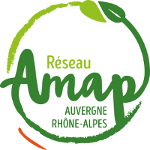 Les AMAPien.nes et les paysan.nes en AMAP sont les adhérents du réseau !Informations de l’AMAP de fait : L’AMAP dont le groupe AMAPien.nes est adhérent bénéficie de l’assurance du Réseau AMAP AuRA (Responsabilité Civile, manifestations, et l’occupation du local de livraison)Engagements de l’adhérent :L’adhésion est annuelle au réseau AMAP AuRA est inclus :Pour les AMAP de Savoie,  l’adhésion au réseau des AMAP de Savoiel’adhésion au Réseau AMAP Auvergne-Rhône-Alpesl’adhésion au MirAMAPL’adhésion donne droits de vote/participation aux AG de chacune de ces associations. En adhérant, chaque AMAPien.ne rejoint le mouvement.L’adhérent s’engage en son nom à verser sa cotisation à Réseau AMAP AuRA pour un montant de 15€.  Le montant ne doit pas être un frein à l’adhésion.Engagements du réseau AMAP AuRALe réseau s’engage à :reverser la part de 1€ l’adhésion collectée au MIRAMAPassurer l’AMAP de fait qui a collecté les adhésions des AMAPien.nescommuniquer avec l’adhérent si nécessaires’engage à ne pas divulguer, ne pas transmettre, ni partager vos données personnelles.Convoquer l’adhérent à ses AG, lui communiquer les rapports d’activités, financiers.En paraphant à coté des informations le concernant (document unique pour le groupe AMAPien de l’AMAP de fait, l’adhérent reconnait avoir pris connaissance des « Engagements de l’adhérent  et du réseau AMAP AuRA».Fait à :	 le :	Signature de l’AMAPien qui 		transmet les informations au				Réseau AMAP AuRA :   Nom de l'AMAPMail de l’AMAPCoordonnées de l’AMAPien.ne expéditeur des adhésions : Nom et prénom :                     Adresse mail :Nombre d’ADHESION transmisseEnsemble, nous sommes le mouvement des AMAP ! En adhérant, chaque AMAPien.ne rejoint le mouvement.